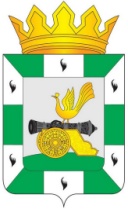 АДМИНИСТРАЦИЯ МУНИЦИПАЛЬНОГО ОБРАЗОВАНИЯ«СМОЛЕНСКИЙ РАЙОН» СМОЛЕНСКОЙ ОБЛАСТИП О С Т А Н О В Л Е Н И Еот 05.02.2024 № 149 В соответствии с постановлением Администрации муниципального образования «Смоленский район» Смоленской области от 22.04.2021 № 614 «О создании и организации в Администрации муниципального образования «Смоленский район» Смоленской области системы внутреннего обеспечения соответствия требованиям антимонопольного законодательства (антимонопольный комплаенс)», руководствуясь методикой расчета ключевых показателей эффективности функционирования в федеральном органе исполнительной власти антимонопольного комплаенса, утвержденной приказом Федеральной антимонопольной службы от 05.02.2019 № 133/19АДМИНИСТРАЦИЯ МУНИЦИПАЛЬНОГО ОБРАЗОВАНИЯ «СМОЛЕНСКИЙ РАЙОН» СМОЛЕНСКОЙ ОБЛАСТИ ПОСТАНОВЛЯЕТ: Утвердить план мероприятий («дорожную карту») по снижению рисков нарушения антимонопольного законодательства (комплаенс-рисков) Администрации муниципального образования «Смоленский район» Смоленской области на 2024 год (далее – дорожная карта) согласно приложению № 1 к настоящему постановлению. Утвердить ключевые показатели эффективности реализации мероприятий антимонопольного комплаенса Администрации муниципального образования «Смоленский район» Смоленской области на 2024 год, согласно приложению № 2 к настоящему постановлению.Настоящее постановление подлежит размещению на официальном сайте Администрации муниципального образования «Смоленский район» Смоленской области в информационно-телекоммуникационной сети «Интернет».4. Контроль за исполнением настоящего постановления возложить на заместителя Главы муниципального образования «Смоленский район» Смоленской области (Молотков В.В.).Глава муниципального образования«Смоленский район» Смоленской области		            О.Н. ПавлюченковаПриложение № 1 к постановлению Администрации муниципального образования «Смоленский район» Смоленской областиот _____________№ ____  План мероприятий («дорожная карта») по снижению рисков нарушения антимонопольного законодательства (комплаенс - рисков) Администрации муниципального образования «Смоленский район» Смоленской области Приложение № 2 к постановлению Администрации муниципального образования «Смоленский район» Смоленской областиот _________№ ____  Ключевые показатели эффективности реализации антимонопольного комплаенса
Администрации муниципального образования «Смоленский район» Смоленской области на 2024 годОб утверждении плана мероприятий («дорожной карты») по снижению рисков нарушения антимонопольного законодательства (комплаенс-рисков) Администрации муниципального образования «Смоленский район» Смоленской области на 2024 год и ключевых показателей эффективности реализации мероприятий антимонопольного комплаенса Администрации муниципального образования «Смоленский район» Смоленской области на 2024 год№п/пМероприятиеОтветственный исполнительСрок исполнения1234Анализ нормативных правовых актов, разработчиком которых является Администрация муниципального образования «Смоленский район» Смоленской области (далее - Администрация) на предмет соответствия антимонопольному законодательствуАнализ нормативных правовых актов, разработчиком которых является Администрация муниципального образования «Смоленский район» Смоленской области (далее - Администрация) на предмет соответствия антимонопольному законодательствуАнализ нормативных правовых актов, разработчиком которых является Администрация муниципального образования «Смоленский район» Смоленской области (далее - Администрация) на предмет соответствия антимонопольному законодательствуАнализ нормативных правовых актов, разработчиком которых является Администрация муниципального образования «Смоленский район» Смоленской области (далее - Администрация) на предмет соответствия антимонопольному законодательству1.1.Проведение анализа действующих нормативных правовых актов Администрации на предмет соответствия антимонопольному законодательствуЮридический отдел Администрации муниципального образования «Смоленский район» Смоленской областидо 30.11.20241.2.Проведение анализа ранее выявленных нарушений в отношении принятых нормативных правовых актов Администрации на предмет несоответствия антимонопольному законодательствуРабочая группа по оценке эффективности организации и функционированию системы внутреннего обеспечения соответствия требованиям антимонопольного законодательства (антимонопольный комплаенс) Администрации муниципального образования «Смоленский район» Смоленской области (далее - уполномоченный орган)до 31.08.20241.3.Размещение и актуализация перечня действующих нормативных правовых актов Администрации (с приложением текста) на официальном сайте Администрации в информационно-коммуникационной сети «Интернет»Управление по организационной работе, муниципальной службе и кадрам, информационно-аналитическому обеспечению Администрации муниципального образования «Смоленский район» Смоленской областидо 31.12.20241.4.Проведение правовой экспертизы проектов нормативных правовых актов Администрации на предмет соответствия требованиям антимонопольного  законодательстваЮридический отдел Администрации муниципального образования «Смоленский район» Смоленской областив течение 2024 года1.5.Размещение перечня проектов  нормативных правовых актов Администрации (с приложением текста) на официальном сайте Администрации в информационно-коммуникационной сети «Интернет»Управление по организационной работе, муниципальной службе и кадрам, информационно-аналитическому обеспечению Администрации муниципального образования «Смоленский район» Смоленской областидо 31.12.2024 1.6. Сбор, анализ предложений (замечаний) граждан и организаций в отношении норм действующих нормативных правовых актов Администрации и проектов нормативных правовых актов Администрации в части несоответствия нормам антимонопольного законодательстваУполномоченный органдо 30.11.20241.7.Подготовка предложений Главе муниципального образования «Смоленский район» Смоленской области о внесении изменений в действующие нормативные правовые акты Администрации и проекты нормативных правовых актов Администрации в части их приведения в соответствие с нормами антимонопольного законодательстваУполномоченный органдо 15.12.2024 Анализ деятельности Администрации при осуществлении закупок товаров, работ, услуг для обеспечения муниципальных нужд на предмет соответствия антимонопольному законодательствуАнализ деятельности Администрации при осуществлении закупок товаров, работ, услуг для обеспечения муниципальных нужд на предмет соответствия антимонопольному законодательствуАнализ деятельности Администрации при осуществлении закупок товаров, работ, услуг для обеспечения муниципальных нужд на предмет соответствия антимонопольному законодательствуАнализ деятельности Администрации при осуществлении закупок товаров, работ, услуг для обеспечения муниципальных нужд на предмет соответствия антимонопольному законодательству2.1.Актуализация перечня закупок товаров, работ, услуг для обеспечения муниципальных нужд, заказчиком которых является Администрация Отдел по регулированию контрактной системы в сфере закупок Администрации муниципального образования «Смоленский район» Смоленской областидо 30.11.2024 года2.2.Анализ документации о закупках товаров, работ, услуг, для обеспечения муниципальных нужд на предмет соответствия антимонопольному законодательству Уполномоченный органдо 31.12.2024 года2.3.Контроль за соблюдением требований антимонопольного законодательства при проведении  закупок товаров, работ, услуг для обеспечения муниципальных нужд, заказчиком которых является АдминистрацияУполномоченный органв течение 2024 года2.4.Мониторинг и анализ изменений, вносимых в законодательство Российской Федерации о контрактной системе в сфере закупок товаров, работ, услуг для обеспечения муниципальных нужд  Отдел по регулированию контрактной системы в сфере закупок Администрации муниципального образования «Смоленский район» Смоленской областиЮридический отдел Администрации муниципального образования «Смоленский район» Смоленской областив течение 2024 года2.5.Мониторинг и анализ судебно-административной практики применения антимонопольного законодательства, разрешения споров в сфере закупок товаров, работ, услуг для обеспечения муниципальных нуждОтдел по регулированию контрактной системы в сфере закупок Администрации муниципального образования «Смоленский район» Смоленской областиЮридический отдел Администрации муниципального образования «Смоленский район» Смоленской областив течение 2024 года2.6.Обеспечение проведения надлежащей предварительной правовой экспертизы документации, формируемой при осуществлении закупок товаров, работ, услуг для обеспечения муниципальных нужд, заказчиком которых является Администрация, на предмет соответствия антимонопольному законодательствуЮридический отдел Администрации муниципального образования «Смоленский район» Смоленской областив течение 2024 года2.7.Выработка процедур принятия решения о проведении закупок товаров, работ, услуг для обеспечения  муниципальных нуждУполномоченный органв течение 2024 годаАнализ деятельности Администрации при осуществлении предоставления субсидий социально ориентированным некоммерческим организациям на предмет соответствия антимонопольному законодательствуАнализ деятельности Администрации при осуществлении предоставления субсидий социально ориентированным некоммерческим организациям на предмет соответствия антимонопольному законодательствуАнализ деятельности Администрации при осуществлении предоставления субсидий социально ориентированным некоммерческим организациям на предмет соответствия антимонопольному законодательствуАнализ деятельности Администрации при осуществлении предоставления субсидий социально ориентированным некоммерческим организациям на предмет соответствия антимонопольному законодательству3.1.Анализ документации о проведении конкурсов социально ориентированных некоммерческих организаций на право получения в текущем финансовом году субсидий на предмет соответствия антимонопольному законодательству Уполномоченный органдо 30.11.2024 года3.2.Исключение фактов истребования документов, не предусмотренных порядком предоставления субсидий социально ориентированным некоммерческим организациямКомиссия Администрации в течение 2024 года3.3.Контроль за соблюдением требований антимонопольного законодательства при проведении конкурсов социально ориентированных некоммерческих организаций на право получения в текущем финансовом году субсидийУполномоченный органКомиссия Администрациив течение 2024 годаКонтроль за подготовкой ответов на обращения физических и юридических лицКонтроль за подготовкой ответов на обращения физических и юридических лицКонтроль за подготовкой ответов на обращения физических и юридических лицКонтроль за подготовкой ответов на обращения физических и юридических лиц4.1.Проведение анализа выявленных нарушений при подготовке ответов на обращения физических и юридических лиц с использованием системы «ДелоРro» Уполномоченный органдо 31.12.2024 года4.2.Усиление внутреннего контроля  за подготовкой ответов на обращения физических и юридических лиц с использованием системы «ДелоPro»Уполномоченный органв течение 2024 годаКадровая работа в части обеспечения антимонопольного законодательстваКадровая работа в части обеспечения антимонопольного законодательстваКадровая работа в части обеспечения антимонопольного законодательстваКадровая работа в части обеспечения антимонопольного законодательства5.1.Ознакомление сотрудников Администрации с Положением об организации в Администрации  системы внутреннего обеспечения соответствия требованиям антимонопольного законодательства (антимонопольный комплаенс), утвержденным  постановлением Администрации муниципального образования «Смоленский район» Смоленской области от 22.04.2021 № 614Управление по организационной работе, муниципальной службе и кадрам, информационно-аналитическому обеспечению Администрации муниципального образования «Смоленский район» Смоленской областив течение 2024 года5.2.Выявление конфликта интересов в деятельности сотрудников и структурных подразделений Администрации, разработка предложений по их исключениюУправление по организационной работе, муниципальной службе и кадрам, информационно-аналитическому обеспечению Администрации муниципального образования «Смоленский район» Смоленской областив течение 2024 годаОбщие мероприятия по минимизации и устранению комплаенс-рисковОбщие мероприятия по минимизации и устранению комплаенс-рисковОбщие мероприятия по минимизации и устранению комплаенс-рисковОбщие мероприятия по минимизации и устранению комплаенс-рисков6.1.Сбор сведений о нарушениях антимонопольного законодательства в деятельности Администрации (наличие предостережений, предупреждений, штрафов, жалоб, возбужденных дел) в структурных подразделениях Администрации Уполномоченный органСтруктурные подразделения Администрациидо 30.11.2024 года6.2.Анализ выявленных нарушений антимонопольного законодательства в деятельности Администрации (при их наличии) (наличие предостережений, предупреждений, штрафов, жалоб, возбужденных дел) Уполномоченный органдо 30.11.2024 года6.3.Выявление рисков нарушения антимонопольного законодательства (комплаенс-рисков), оценка  комплаенс-рисков, учет обстоятельств, связанных с комплаенс-рисками, определение вероятности возникновения косплаенс-рисков, определение мер по их минимизацииУполномоченный органв течение 2024 года6.4.Проведение мониторинга и анализа практики применения антимонопольного законодательства в сфере направлений деятельности Администрации, определенных Уставом муниципального образования «Смоленский район» Смоленской области Уполномоченный органв течение 2024 года6.5.Консультирование сотрудников Администрации по вопросам, связанным с соблюдением антимонопольного законодательства и антимонопольным комплаенсомУполномоченный органв течение 2024 годаОрганизационные мероприятия по обеспечению функционирования системы внутреннего обеспечения соответствия деятельности Администрации требованиям антимонопольного законодательстваОрганизационные мероприятия по обеспечению функционирования системы внутреннего обеспечения соответствия деятельности Администрации требованиям антимонопольного законодательстваОрганизационные мероприятия по обеспечению функционирования системы внутреннего обеспечения соответствия деятельности Администрации требованиям антимонопольного законодательстваОрганизационные мероприятия по обеспечению функционирования системы внутреннего обеспечения соответствия деятельности Администрации требованиям антимонопольного законодательства7.1.Осуществление взаимодействия с Управлением Федеральной антимонопольной службы по Смоленской области по вопросам функционирования системы внутреннего обеспечения соответствия деятельности Администрации требованиям антимонопольного законодательстваУполномоченный органв течение 2024 года7.2.Проведение оценки достижения ключевых показателей эффективности реализации мероприятий антимонопольного комплаенса Администрации, утвержденных настоящим постановлениемУполномоченный органдо 31.12.20247.3.Проведение мониторинга выполнения плана мероприятий  («дорожную карту») по снижению рисков нарушения антимонопольного законодательства (комплаенс-рисков) АдминистрацииУполномоченный органв течение 2024 года7.4.Подготовка доклада  об антимонопольном комплаенсеУполномоченный органдо 15.02.2025 №п/пНаименование показателяЕдиница измеренияОтветственный исполнительЗначение показателя123451Коэффициент снижения количества нарушений антимонопольного законодательства со стороны Администрации (по сравнению с прошлым годом)единицРабочая группа по оценке эффективности организации и функционированию системы внутреннего обеспечения соответствия требованиям антимонопольного законодательства (антимонопольный комплаенс) Администрации муниципального образования «Смоленский район» Смоленской области (далее - уполномоченный орган)12Доля проектов нормативных правовых актов, разработчиком которых является Администрация, в которых выявлены риски нарушения антимонопольного законодательстваединицУполномоченный орган13Доля нормативных правовых актов, разработчиком которых является Администрация, в которых выявлены риски нарушения антимонопольного законодательстваединицУполномоченный орган14Доля сотрудников Администрации, с которыми были проведены обучающие мероприятия по антимонопольному законодательству и антимонопольному комплаенсуединицУполномоченный орган1